Monster MathsAlesha bought a monster using only silver coins.It cost her 45p.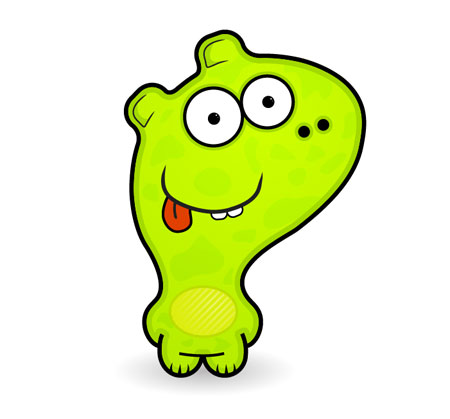 There are nine different ways to pay 45p exactlyusing only silver coins.Find as many as you can.What if the monster cost 50p?How many different ways are there to pay now?